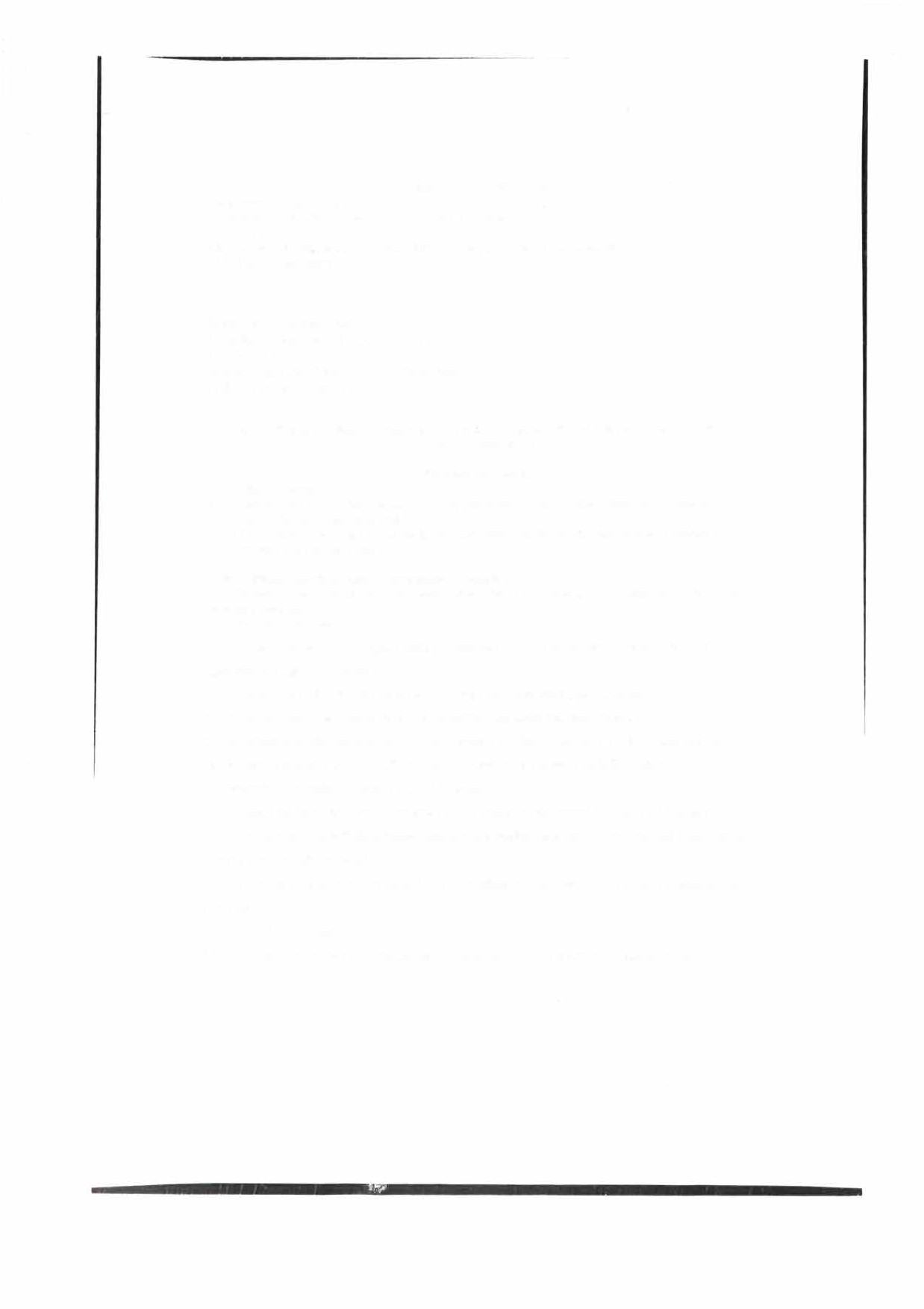 Witkowitz Atomica a.s.SMLOUVA O REKLAMĚSe sídlem: Václavské náměstí 772/2, Praha 1, 11 O 00 IČ: 09001638zastoupená. (dále jen .objednatel")ADům dětí a mládeže Praha 7Se sldlem: Šimáčkova 1452/16, Praha 7. 170 00IČ: 45242879zastoupená: (dále jen .poskytovatel")uzavřeli nlže uvedeného dne. měsíce a roku v souladu s §1746 zákona č. 8912012 Sb, občanský zákoník tutoSmlouvu o reklaměPředmět smlouvyPosky1ovatel se na základě této smlouvy zavazuje pro objednatele realizovat reklamu v rozsahu uvedeném v této smlouvě.Objednatel se zavazuje za řádně posky1nuté reklamní služby dle této smlouvy zaplatit posky1ovateli dohodnutou cenu.Specifikace poskytovaných reklamních služebObjednatel je oprávněn po dobu platnosti této smlouvy užívat posky1ovatele pro svou vlastni reklamnl činnost.Posky1ovatel dále:Umísti panel s logem objednatele o rozměrech 100 x 150 cm na fotografie z výjezdů na sportovnl turnaje kroužku karate.Umísti logo objednatele na sportovní soupravu minimálně pěti závodníků.2.2.4. Umístí logo objednatele na sportovní tričko minimálně pěti závodníků.Umísti logo objednatele na všech fotografiích z výjezdu na WKU World Championships, pořádaném v Kanadě 16.-22.10.2023 a na fotografiích ze stupínků vítězů na všech mezinárodních turnajích v období 9/2023 - 6/2024.Zajisti reklamu na svých www stránkách a ostatních webových prostředclch (facebook).Posky1ovatel předloží objednateli vyhodnoceni realizované reklamy po uplynuti kalendářního čtvrtlell v následující struktuře:Pfedpokládané množství osob, které byly reklamou osloveny (počty diváků příspěvků na facebooku).Fotodokumentace.Zhodnoceni vzájemné spolupráce (s uvedením problematických oblasti a pozitiv).Cena a platební podmínky3 1 Cena za služby poskytnuté podle této smlouvy je cenou smluvní a byla dohodou smluvních stran stanovena na částku 100.000,- Kč (slovy: sto tislc korun českých)3 2 Objednatel se zavazuje cenu za poskytnuté služby zaplatit na základě faktury vystavenéposkytovatelem po podpisu této smlouvy.3.3. Splatnost faktury - daňového dokladu, čini (15) dnů ode dne Jeho doručeni na účet poskytovatele uvedený na faktuře. Faktura musl obsahovat všechny náležitosti daňového dokladu podle platných právních předpisů.Platnost a účinnost smlouvyTato smlouva se uzavlrá na dobu určitou, od 1.10.2023 do 30.6.2024.Smlouva nabývá platnosti a účinnosti dnem podpisu oběma smluvními stranami.Pokud by poskytovatel z jakýchkoli důvodů nezrealizoval výjezd na ani jeden z uvedených turnajů, je povinen objednateli vrátit bez zbytečného odkladu poměrnou část ceny za reklamu podle této smlouvy.Kterákoli strana může od této smlouvy odstoupit v případě, je druhá smluvní strana vprodlení s plněním povinností podle této smlouvy po dobu delší než 15 dnů a nezjedná nápravu ani do 15 dnů od písemného upozornění druhé smluvní strany.Všeobecná ustanoveníTato smlouva je uzavřena ve dvou vyhotoveních, po jednom pro každou ze smluvních stran. Smlouvu je možné měnit pouze písemnými dodatky podepsanými oprávněnými zástupci smluvních stran.Smluvní strany prohlašuji, že si tuto smlouvu před podpisem přečetly, že s jejím obsahemsouhlasí a na důkaz toho připojují své podpisy.V Praze dne